Catholic Church of Sts. Peter and Paul, Northfields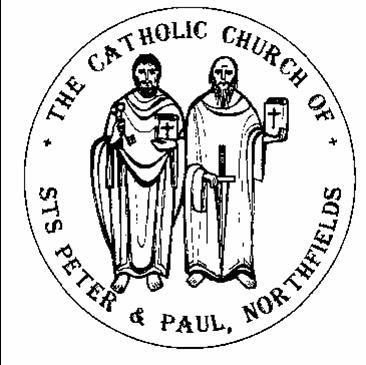 38, Camborne Avenue, Ealing, London, W13 9QZ.  Tel. 020 8567 5421e-mail: northfields@rcdow.org.uk; website: http://parish.rcdow.org.uk/northfieldsFacebook page: https://fb.me\38camborneavenueParish Priest: Fr. Jim Duffy; Parish Deacon Rev Andrew GoodallPastoral Assistant: Anna Maria Dupelycz; Parish Administrator: Rosa BamburyAlternative Number: 07787 048144 (Anna); northfieldscat@rcdow.org.uk  Office Opening Hours ClosedSacraments and Devotions:Suspended until further notice.Psalter Week 1&2___________________________________________________________________________________________________21st and 22nd Sunday in Ordinary Time Year C Sunday 21st August and 28th August 2022  __________________________________________________________________________________________________Readings:This Week Week (21st Sunday) Isaiah 66:18-21, Ps 116, Hebrews 12:5-7 Luke 13:22-30.Next Week (22nd Sunday  Year C) Ecclesiasticus3:17-20; Psalm 67:4-7, Hebrews 12:18-19; Luke 14:1Following Week (23rd Sunday) Wisdom 9:13-18, Ps 89:3-6, Philemon 9-10, Luke 14:25-33._________________________________________________________________________________________________St Bernadette Relic Tour 2022A reminder about the Relic of St Bernadette tour, particularly in Westminster diocese.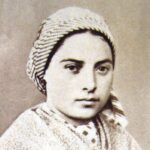 The relic will be in Westminster Cathedral between 3rd and 5th September.  The veneration of the relics will start on Saturday 3 September at 1pm and will last all through the two days and nights until Monday 5 September at 6am.  There is no need for advance booking. Visitors are invited to come at a time suitable for them and join the queue on the Piazza for entry via the West Doors. Be advised that at peak times, especially before or after liturgies, we expect long queues.  Wheelchair access will be available at all times without the need for queuing.Entry for Masses and Liturgies will be via the side door of the Cathedral on Ambrosden Avenue. Please be aware that those who, apart from the veneration of the relics would like to participate also in the Mass may, when full capacity of the Cathedral is reached, not be able to do so, as that part of the Cathedral will have to be closed.  There will be a Service of Anointing of the Sick which will take place on Saturday 3 September at 2.30pm.  This is the only liturgical event to which admission will be by ticket only. In due course we will send the tickets to your parish where we hope Parish Priests can distribute them to those parishioners who are in need of the Sacrament.  Please note that there will be only 50 places available for wheelchairs and these will be distributed on a first come, first served basis. Flyers are available at the back of the church giving details of events at the Cathedral.  The Cathedral website will provide the most up-to-date information for all those planning to visit us during the weekend.For more information on the tour in general, (including other parishes and dates in Westminster diocese,) and resources, go to https://stbernadette.org.uk/ Weekend Masses during August    Please note that there will be no Sunday evening Mass on the following dates: 21st and 28th August. New to the Parish?    Please let us know where and who are you are by completing our registration form available in the porch or online at https://parish.rcdow.org.uk/northfields/Liturgical Ministries: a) Altar Servers. Please contact Deacon Andrew (andrewgoodall@rcdow.org.uk)  b)  Music in Mass : The music ministry for both Masses are taking their Summer break beginning this weekend.  11.30am will resume rehearsals on Weds. 7th September and 10.00am on Thurs. 8th Both rehearsals begin at 7.30pm in the church.They wish all parishioners a happy and restful summer.  New musicians and singers of all ages always welcome to join.  c) Readers and Eucharistic Ministers    We need to increase the numbers exercising these ministries.  For more information or to express an interest, please contact Anna or Deacon Andrew.  d) Summer Rota - Please sign up on the lists in the sacristy if you are available to help with welcome, reading, eucharistic ministry and serving over the summer break.  A new rota will hopefully be ready for the weekend of 17th/18th September.Parish Office and Newsletter    will be closed during August but phone messages and e-mails monitored.  Weekly newsletters will resume on 4th September..Safeguarding   The Parish reps are Susie Worthington, northfieldssg2@safeguardrcdow.org.uk and Tracy Paterson northfieldssg1@safeguardrcdow.org.ukPBrownies  22nd Ealing Brownies has spaces for girls aged 7-9 to join from September. Meetings take place in the parish hall from 6.30-8pm on Thursdays during term time. To find out how to register your daughter or for more information, please contact Helen Scott (22ndealingbrownies@gmail.com).Masses this FortnightSunday 21st August (21st Sunday in Ordinary Year C)		Sunday 28th August (22nd Sunday in Ordinary Year C)(Sat.) 6.00pm John Quinn Gnan-Ratnam (Ann.)					(Sat.) 6.00pm Margaret Street (LD.)							 8.30am Paddy Donneman (LD.)									 8.30am Mark Gahan (Int.)							10.00am		People of the Parish									10.00am				11.30am Ann Lavender (LD.)										11.30am 	Peter McElwee (LD.)					Monday 22nd August (Queenship of BVM)						Monday 29th August	(Bank Holiday)(Passion of John the Baptist) 9.30am	Elizabeth McIntyre (LD.)									10.00am Ann Gahan (Int.)							Tuesday 23rd August  (St Rose of Lima)							Tuesday 30th August (St Margaret Clitherow, Anne Line & Margaret Ward) 6.00pm Christine Wotton-Sinclar															  6.00pm	Wednesday24th August	 (St Bartholomew)					 Wednesday 31st August (St Aidan & Saints of Lindisfarne) 9.30am 	Pa Mcavinue (LD.)											  9.30am Michael O’Boyle (LD)						Thursday 25th August (St Louis; St Joseph Calasanz)		Thursday 1th September (World day of prayer for Care of Creation)	 	No Mass																	No Mass													Friday 26th August (Blessed Dominic of the Mother of God)			Friday 2nd September 9.30am Patrick O’Donoghue (LD.)									 9.30am Helen Lonergan (LD)								Saturday 27th August (St Monica)								Saturday 3rd September (St Gregory the Great)		No Morning Mass						   				 				No Morning Mass									Prayers for the Sick    We pray for those suffering from illness and their carers: Doreen Foley, Vera Zunzic, Anna Keane, Barbara Lennon Snr, Teresa Hartnett, Stephania Pullin, Geraldine Davison, Dave Mortby, Cerys Edwards, Andrew Chandiram,, Kathleen Walsh, Donna O’Hagan, Ann Hagan, Alan Worman. Sankar Ghosh, Margaret Adu, Therese Biks, Shantha Kumari, Sagundala Devi, Victor Young, Ernst Barroclough, Kathleen O’Donoghue. Our Lady, help of the Sick, pray for us.Prayers for those Recently Deceased and Anniversaries    We pray for the repose of the souls of Christine Wootton Sinclair, Paddy Donnellan, Ann Lavender, Elizabeth McIntyre, Pa Mcavinue, Patrick O’Donoghue, Margaret Street, Peter McElwee, Michael O’Boyle and Helen Lonergan and all those whose anniversaries occur around this time, including John Quinn-Gnana-Ratnam and Noreen Sinclair. . May their souls and the souls of all the faithful departed through the mercy of God rest in peace.  AmenMass Intentions.  Please make your request via email, by calling the parish office or completing a form found at the front of the church.Catechetics (Sacramental Preparation)  Contact Anna initially on northfieldscat@rcdow.org.uk or 07787 048144 with enquiries and queries.  Please include a mobile/phone number with your e-mail enquiry.Infant Baptism  Participation in a short preparation course is required before celebrating the sacrament.  For more information, please contact Anna preferably by e-mail initially.  Next course takes place in September.Children’s Liturgy of the Word    during 10am Mass, term time.  Liturgy is aimed at children aged 3 -7 (Nursery to Year 2).  We currently have sufficient leaders but more helpers are needed for this ministry to run safely and in accord with Safeguarding guidelines.  Please contact Anna as soon as possible.  DBS checks processed by the diocese are required for this role.  For more information, contact Anna.  Liturgy resumes in September.First Reconciliation and Communion 2023   Preparation for these sacraments is open to children who will be in Year 3 from September to Year 6.  Anyone older please contact Anna to discuss possible arrangements.  Families should be living within the boundaries of Northfields parish or attend Mass here regularly.  Applications are now closed, except for any families new to the parish.  Confirmation 2023   Preparation for Confirmation is open to young people who will be in Years 9 to 11 in September, living within the boundaries of Northfield parish and/or attend Mass here regularly.  Applications are now closed except for families new to the parish.  Anyone older than Year 11 (age16), please contact Anna to discuss possibilities.  Thinking of Becoming Catholic?  Or would like to know more about the Catholic faith?  For more information on how to go about this, please contact Anna to arrange an informal chat in the first instance.Getting Married?    Six months’ notice is required regardless of where the marriage is to take place.  Please contact Anna to check on requirements, such as documents required, and attending a Catholic marriage preparation course.  Paperwork should be completed in the parish of domicile.  More information available on the parish websitehttps://parish.rcdow.org.uk/northfields/sacramental-prep/marriage-preparation/Catechists    urgently needed to serve across the age range.  Volunteers, who may be interested in this particular and most important ministry of guiding and accompanying candidates along their sacramental journey and deepening their relationship with Christ, please contact Anna If you would like to know more and to arrange a chat at a mutually convenient time.  Theology degrees not required!.  Training will be arranged for early September in various areas of catechesis.  Sessions for First Reconciliation and Communion catechists : Weds 14th and 21st September, 7.30pm – 9.00pm, Parish Hall. Please contact Anna for more information about these courses.  Helper opportunities available for young people, including anyone undertaking the Duke of Edinburgh Award scheme.  Needed A working Laptop needed for a student. If you have one available, please call Elizabeth Gowan’s on 0208 567 1415.‘Belong and Believe’: online Introduction to this resource from Faith Café.  Thurs. 15th Sept., 7.30pm – 9.00pm   Register on Zoom at https://us06web.zoom.us/meeting/register/tZUlde-gqDMuH90lEdRPXKNLE6rg3DoAgk7b 